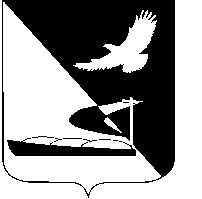 АДМИНИСТРАЦИЯ МУНИЦИПАЛЬНОГО ОБРАЗОВАНИЯ«АХТУБИНСКИЙ РАЙОН»ПОСТАНОВЛЕНИЕ09.06.2015      					                                         № 752О внесении изменений в аналитическую ведомственную  целевую программу  «Обеспечение предоставления качественных услуг дошкольного образования в  муниципальных бюджетных дошкольных образовательных учреждениях, подведомственных управлению образованием администрации МО «Ахтубинский район» на 2013-2015 гг.», утвержденную  постановлением администрации МО «Ахтубинский район» от 06.09.2013   № 1042	        В соответствии с постановлением администрации МО «Ахтубинский район»  от 29.07.2014  № 1139 «Об утверждении порядка   разработки, утверждения, реализации и оценки эффективности муниципальных программ  МО «Ахтубинский район», администрация МО «Ахтубинский район»  ПОСТАНОВЛЯЕТ:1. Внести следующие изменения в  аналитическую ведомственную целевую программу «Обеспечение предоставления качественных  услуг дошкольного образования в  муниципальных бюджетных дошкольных образовательных учреждениях, подведомственных управлению образованием администрации МО «Ахтубинский район» на 2013-2015 гг.», утвержденную постановлением администрации МО «Ахтубинский район» от 06.09.2013 № 1042 «Об утверждении аналитической ведомственной  целевой программы  «Обеспечение предоставления качественных  услуг дошкольного образования в  муниципальных бюджетных дошкольных образовательных учреждениях, подведомственных управлению образованием администрации МО «Ахтубинский район» на 2013-2015 гг.» (с изменениями внесенными постановлениями  администрации МО «Ахтубинский район» от 30.12.2013                 № 1688, от 31.12.2014 № 2091, от 28.05.2015 № 699) в наименовании программы и далее по тексту слова «аналитическая ведомственная целевая программа» заменить словами «ведомственная целевая программа».2. Отделу информатизации и компьютерного обслуживания администрации МО «Ахтубинский район» (Короткий В.В.) обеспечить размещение настоящего постановления в сети Интернет на официальном сайте администрации МО «Ахтубинский район» в разделе «Документы» подразделе «Документы Администрации» подразделе «Официальные документы».3. Отделу контроля и обработки информации администрации МО «Ахтубинский район» (Свиридова Л.В.) представить  информацию в газету «Ахтубинская правда» о размещении настоящего постановления в сети Интернет на официальном сайте администрации МО «Ахтубинский район» в разделе «Документы» подразделе «Документы Администрации» подразделе «Официальные документы».Глава муниципального образования                                               В.А.Ведищев